 الجمهوريــــــــــــــــــــــة الجزائريـــــــــــة الديمقراطيـــــــــة الشعبيـــــــة 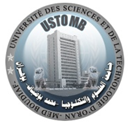 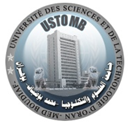 وزارة التعليـــــــــــم العـــــــــــالي و البحـــــــــث العلـــــــميجامعة وهران للعلوم والتكنولوجيا محمد بوضيافRépublique Algérienne Démocratique et PopulaireMinistère de l’Enseignement Supérieur Et de la Recherche ScientifiqueUniversité des Sciences et de la Technologie d’Oran Mohamed BOUDIAFنيابة المديرية المكلفة بالتكوين العالي في الطور الثالث والتأهيل الجامعي والبحث العلمي و كذا التكوين العالي فيما بعد التدرجVice Rectorat Chargé de la Formation Supérieure Troisième cycle, l’habilitation Universitaire,la Recherche Scientifique et la Formation Supérieur de Post-GraduationFaculté de ……………………………………………………Fiche d’identification du doctorant(e)          LMD  -        Science Année Universitaire : 2023 – 2024Nom :Prénom :Date et lieu de naissance : Adresse :Département :Année 1ère Inscription :Domaine :Filière :Spécialité :Option en (Science) :Intitulé de thèse :Emargement du doctorantAvis et VisaEncadrantDate :Nom :Prénom :Signature : Co-encadrantDate :Nom :Prénom :Signature :Directeur de laboratoireDate :Nom :Prénom :Signature :Président du CFDDate :Nom :Prénom :Signature : Chef de départementPrésident du CSDDoyenPrésident du CSF